 Использование элементов песочной терапии в логопедической работе(НЕТРАДИЦИОННЫЕ МЕТОДЫ ВОЗДЕЙСТВИЯ)Нетрадиционные методы воздействия в работе логопеда становятся перспективным средством коррекционно - развивающей работы с детьми, имеющими нарушения  речи.Эти методы терапии принадлежат к числу эффективных средств коррекции, всё чаще применяемых в специальной педагогике и помогающих достижению максимально возможных успехов в преодолении речевых трудностей детей дошкольного возраста. На фоне комплексной логопедической помощи нетрадиционные методы терапии, не требуя особых усилий, оптимизируют процесс коррекции речи детей-логопатов и способствуют оздоровлению всего организма ребенка.Эффект их применения зависит от умения использовать новые возможности, включать действенные методы в систему коррекционно - развивающего процесса, создавать психофизиологический комфорт детям во время занятия, предусматривающий «ситуацию уверенности» их в своих силах. Кроме того, альтернативные методы и приемы помогают организовать занятия интереснее и разнообразнее. Таким образом, терапевтические возможности нетрадиционной медицины содействуют созданию условий для речевого высказывания и восприятия.Мне хочется остановиться на том методе, который, на мой взгляд, является наиболее целесообразным и эффективным – песочная терапия.Песочная терапия – одна из разновидностей игровой терапии. Естественная потребность ребенка «возиться» с песком, определяет возможности использовать песочницу в своей работе не только психотерапевту, но и логопеду.«Песочная терапия» - одна из техник, которая позволяет раскрыть индивидуальность каждого ребенка, разрешить его психологические затруднения, развить способность осознавать свои желания и возможность их реализации.При корректно поставленных целях, такие игровые занятия имеют важное терапевтическое, обучающее и воспитательное значение. Играя с песком, у ребенка возникает чувство безопасности, так как песочный мир – это мир под его контролем. Игры на песке - одна из форм естественной деятельности ребенка. Именно поэтому можно использовать песочницу на развивающих и обучающих занятиях.Во многих случаях игра с песком выступает в качестве ведущего метода коррекционного воздействия. В других случаях – в качестве вспомогательного средства, позволяющего стимулировать ребенка, развивать его сенсомоторные навыки.Игры с песком можно использовать, как в индивидуальной работе, так и в работе с подгруппой. Перед началом работы с песком предлагаем ребёнку вспомнить правила поведения в песочнице: «Нельзя брать песок в рот. Нельзя кидаться песком. Песок не должен высыпаться из песочницы. Отряхивать руки и играть можно только над песочницей. После игры надо помыть руки и убрать за собой рабочее место».ИГРЫ НА РАЗВИТИЕ ДИАФРАГМАЛЬНОГО ДЫХАНИЯПеред началом игр по развитию дыхания необходимо обучить детей следующим правилам, применяя игровые моменты:· Набирай воздух через нос, не поднимая плечи, и надувай живот «шариком».· Выдыхай медленно и плавно.· Старайся так дуть, чтобы воздушная струя была очень долгой;(Игры: «Выровняй дорогу», «Что под песком?», «Помоги зайцу», «Секрет», «Добрый великан»)АРТИКУЛЯЦИОННЫЕ УПРАЖНЕНИЯВыполняя арт.упражнения, одновременно выполнять движения пальчиками в песке. (Упражнения: «Лошадка», «Индюки», «Качели», «Часики», «Накажем непослушный язычок»)АВТОМАТИЗАЦИЯ ЗВУКОВПроизнося автоматизируемые звуки (изолированно, в слогах, словах), одновременно производить соответствующие движения пальчиками в песке.(Р: круги, спиральки на песке,С: насыпать горочку из песка,Ш: дорожка для змейки. И т.д. )ДЕФФЕРЕНЦИАЦИЯ ЗВУКОВ РАЗВИТИЕ ФОНЕМАТИЧЕСКОГО СЛУХА И ВОСПРИЯТИЯ(Игры : «Спрячь ручки», «Слоговые дорожки», «Два города»)ПРОПЕДЕВТИКА И КОРРЕКЦИЯ ЛЕКСИКО-ГРАММАТИЧЕСКИХ НАРУШЕНИЙ РЕЧИ-правильное употребление в речи предлогов, ----------«-----------------«------------наречий,- согласование сущ. и прилагательных в роде (шарик – легкий, блюдце – пластмассовое);-настоящее и прошедшее время глаголов ( я откапываю, я откапал…);-использование пиктограммам: соотносить картинки с определенными понятиями. (рассказ о животных);а также отработка других понятий и категорий.РАЗВИТИЕ СВЯЗНОЙ РЕЧИ (при этом одновременно проводится автоматизация звуков)массаж кистей, пальчиков рук(РЕГУЛЯЦИЯ МЫШЕЧНОГО ТОНУСА, СНЯТИЕ НАПРЯЖЕНИЯ С МЫШЦ ПАЛЬЦЕВ РУК, СОВЕРШЕНСТВОВАНИЕ МЕЛКОЙ МОТОРИКИ)(Игры: «Веселые соревнования», «Нарисуй картинку»).Таким образом, опыт работы показывает, что использование песочной терапии дает положительные результаты:У обучающихся значительно возрастает интерес к логопедическим занятиям.Обучающиеся чувствуют себя более успешными.На занятиях нет места монотонности и скуке.Песочница – прекрасный посредник для установления контакта с ребенком. И если ребенок еще плохо говорит и не может рассказать взрослому о своих переживаниях, то в играх с песком все становится возможным. Проигрывая волнующую ситуацию с помощью маленьких фигурок, создавая картину из песка, ребенок освобождается от напряжения и беспокойства.Кроме того, педагог получает возможность увидеть внутренний мир ребенка в данный момент. Через игры с песком легко решаются такие задачи, как развитие коммуникативных навыков, т.е. умение нормально общаться.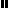 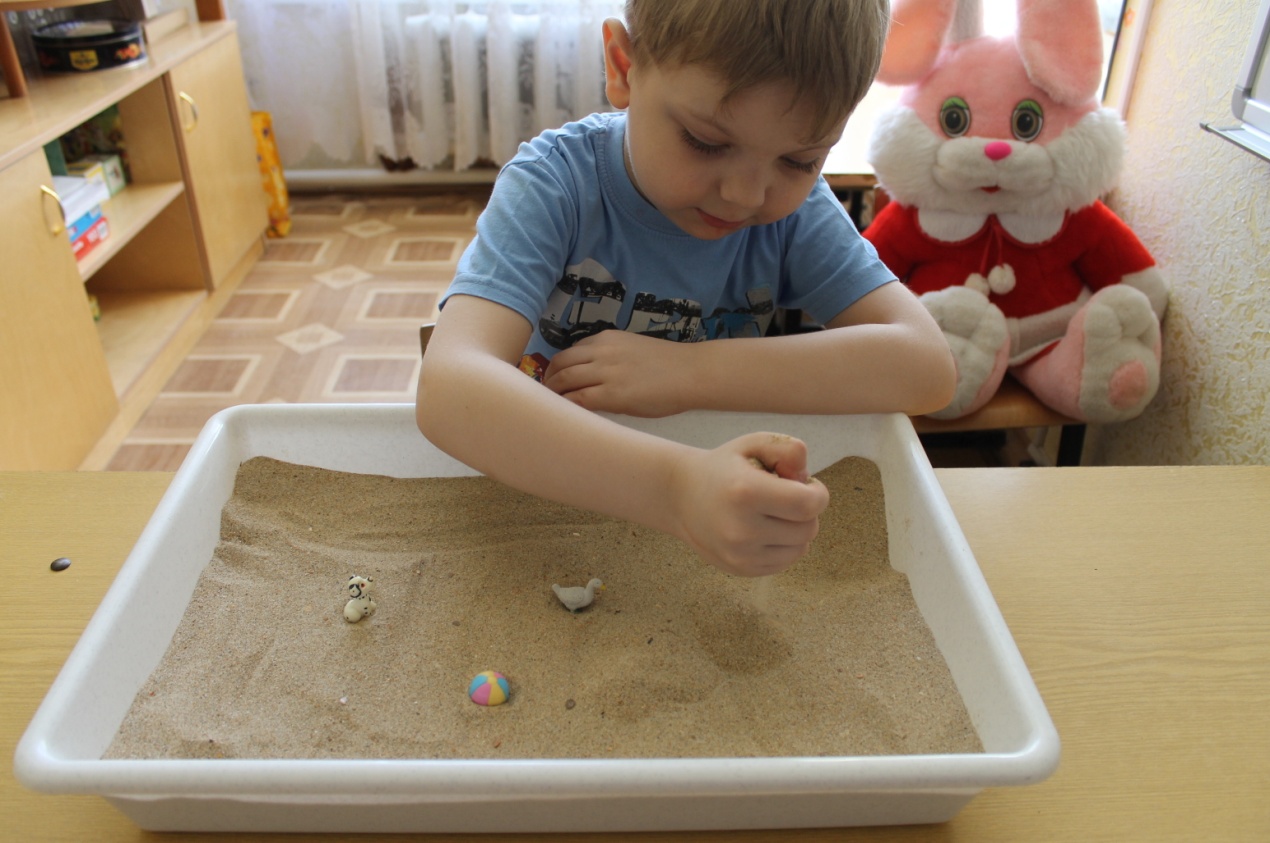 